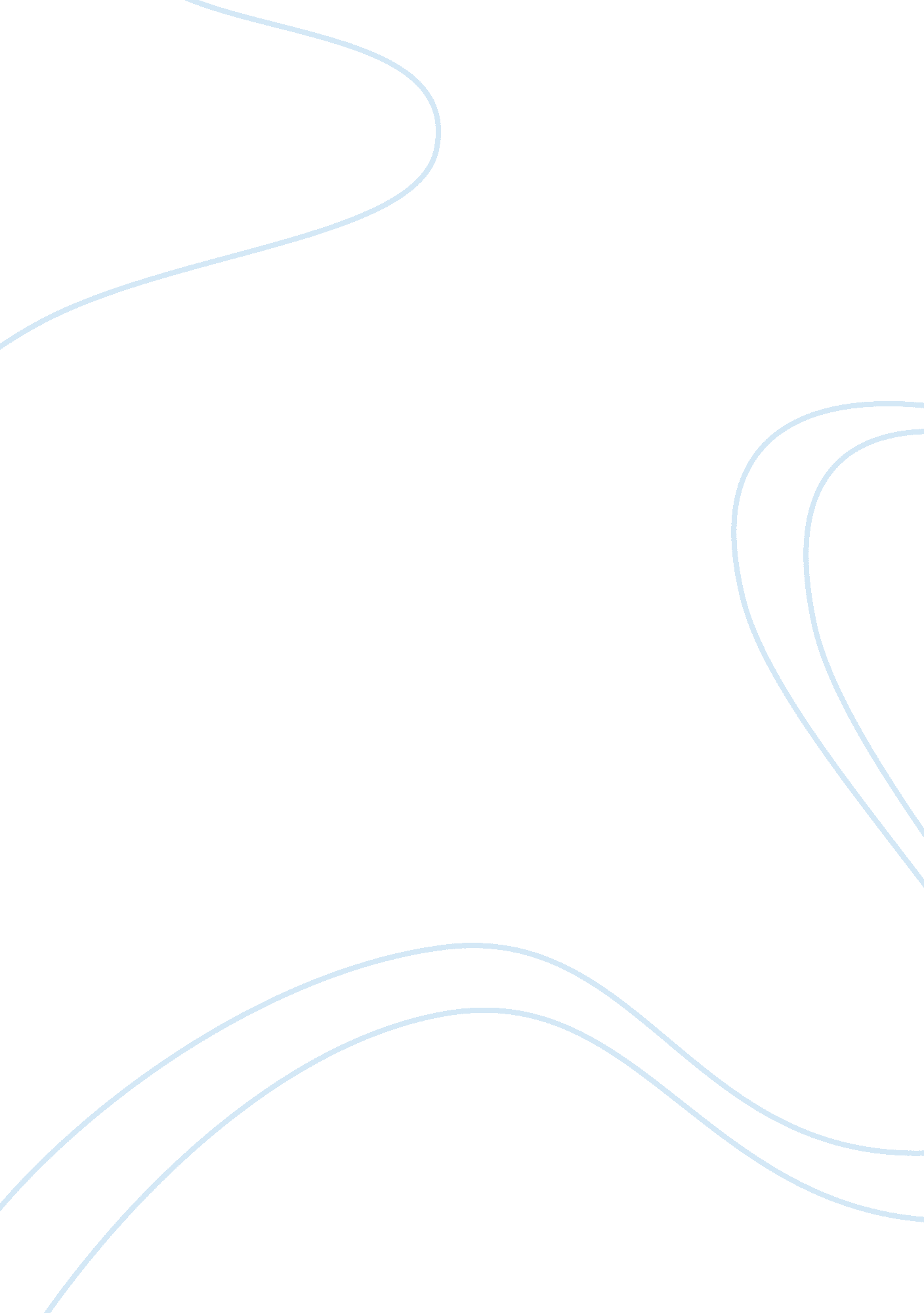 Aseptic and efficiently to minimize the time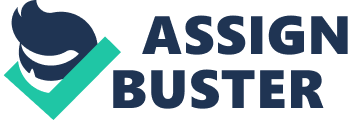 Aseptic technique is a method used to keep the work and workerfree of bacterial contamination. Louis Pasteur was aFrench scientist who lived in the 19th century. He discovered the first vaccinefor rabies, but is more famous for the aseptic technique. Bacteria are found everywhere, and some are good for us while others are harmful due to they cause diseases. Microbiologists, scientists, and doctors use aseptic technique tostop contamination by microorganisms in surgery rooms, clinics, laboratoriesand many more places. It is a combination of laboratory methods which are used to keep microorganismsfrom growing in an area. It can also prevent the spread of a microorganism fromone area to another. It is used for avariety of procedures such as transferring cultures, isolation of purecultures, helping with a baby’s birth by vaginal delivery performing various surgicaltechniques and more. Whenstarting an experiment that needs the aseptic technique you will need disposablesterile petri dishes to hold bacterial cultures, sterile culture tubes, disposable pipettes, bunsen burner, inoculation loop, and a sterile cabinet. Theaseptic technique procedure is prepare and cleanthe work area before beginning and set up materials. One will then flame theinoculating loop before making a transfer of bacteria from one container toanother. Never lay an inoculating loop on the bench top if you are not sure ithas been flamed first. Next, flame the opening of glass containers beforeremoving bacteria from them and do not lay the cap of containers of bacteria onthe bench top while bacteria are removed from or transferred to the container. The cap should remain under your control throughout the transfer. Make sure oneworks quickly and efficiently to minimize the time the culture is exposed tothe environment. Once you are done flame the opening of the glass container aftertransferring bacteria to another container. One should close everything securelyand put materials back properly. Finally, clean work area again to protect otherfrom possible contaminations. The importance of the aseptic technique is to preventcontamination on the one doing the experiment, others, and the actual experiment. The aseptic technique is beneficial, because it prevents the smallest cut onyour body during lab or people undergoing surgery from getting infected. If theprocedures are not done correctly or not used at all this could cause timewasted, bacterial mutation, infections, sickness, and even death. 